ВОСЬМОЕ ЗАСЕДАНИЕ СОБРАНИЯ ДЕПУТАТОВБАТЫРЕВСКОГО РАЙОНА СЕДЬМОГО СОЗЫВАОб утверждении учетной нормы площади жилого помещения и нормы предоставления площади жилого помещенияРуководствуясь ст. 50 Жилищного кодекса Российской Федерации и исходя из достигнутого уровня обеспеченности граждан жилыми помещениями, в целях принятия граждан на учет в качестве нуждающихся в жилых помещениях, Собрание депутатов Батыревского района РЕШИЛО:1. Установить учетную норму жилого помещения в сельских поселениях Батыревского района Чувашской Республики 12 квадратных метров общей площади жилья на одного человека.2. Установить норму предоставления жилого помещения в Батыревском районе Чувашской Республики - 33 квадратных метра общей площади жилья - для одиноко проживающих граждан, 42 квадратных метра общей площади жилья - на семью из 2-х человек, 18 квадратных метров общей площади жилья - на каждого члена семьи при численности 3 и более человек.3. Отменить Постановление главы администрации Батыревского района от 21.04.2005 года № 210 «Об утверждении учетной нормы площади жилого помещения и нормы предоставления площади жилого помещения».4. Решение вступает в силу со дня его подписания.Глава Батыревского района                                        Чувашской Республики                                                                                       Н.А. Тинюков ЧĂВАШ  РЕСПУБЛИКИ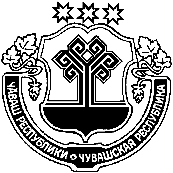  ПАТĂРЬЕЛ  РАЙОНĔЧУВАШСКАЯ  РЕСПУБЛИКА БАТЫРЕВСКИЙ  РАЙОН ПАТĂРЬЕЛ  РАЙОНĔНДЕПУТАТСЕН  ПУХĂВĚЙЫШĂНУ2021 çулхи çĕртме уйăхĕн 01-мĕшĕ 8/3 № Патăрьел ялěСОБРАНИЕ ДЕПУТАТОВБАТЫРЕВСКОГО РАЙОНАРЕШЕНИЕот «01» июня 2021 г. № 8/3                  село Батырево